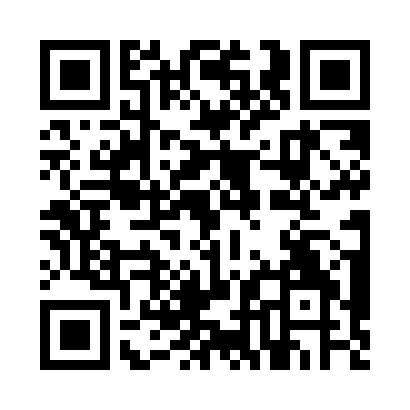 Prayer times for Cold Ash, Berkshire, UKWed 1 May 2024 - Fri 31 May 2024High Latitude Method: Angle Based RulePrayer Calculation Method: Islamic Society of North AmericaAsar Calculation Method: HanafiPrayer times provided by https://www.salahtimes.comDateDayFajrSunriseDhuhrAsrMaghribIsha1Wed3:405:361:026:098:2910:252Thu3:375:341:026:108:3010:283Fri3:345:331:026:118:3210:314Sat3:325:311:026:128:3410:335Sun3:295:291:026:138:3510:366Mon3:265:271:026:148:3710:397Tue3:235:261:026:158:3810:428Wed3:205:241:016:168:4010:459Thu3:175:221:016:178:4110:4710Fri3:145:211:016:188:4310:5011Sat3:115:191:016:198:4510:5312Sun3:105:171:016:208:4610:5413Mon3:095:161:016:218:4810:5514Tue3:085:141:016:228:4910:5515Wed3:075:131:016:228:5110:5616Thu3:075:111:016:238:5210:5717Fri3:065:101:016:248:5410:5818Sat3:055:091:016:258:5510:5819Sun3:055:071:026:268:5610:5920Mon3:045:061:026:278:5811:0021Tue3:035:051:026:278:5911:0122Wed3:035:031:026:289:0111:0123Thu3:025:021:026:299:0211:0224Fri3:025:011:026:309:0311:0325Sat3:015:001:026:319:0511:0326Sun3:014:591:026:319:0611:0427Mon3:004:581:026:329:0711:0528Tue3:004:571:026:339:0811:0529Wed2:594:561:026:349:0911:0630Thu2:594:551:036:349:1111:0731Fri2:594:541:036:359:1211:07